Illustrated Words – The Old Man and the SeaEnglish 4 – Mr. GathmanDirections: Create an art piece using words from and/or related to The Old Man and the Sea.  The words chosen can create the image, OR images can make up a word of focus (per the differing examples).  These words can be anything you choose including direct quotes.  Careful, detailed planning will be vital to success.Requirements: Creative art piece that explores symbolism, characterization, and setting with the novel2+ paragraph explanation of the piece, its intended symbolism, and the work’s importanceParticipation in the gallery walk held during the second half of the final dayObjectives: Portray a character’s personality, traits, and mindsetEffectively relate an important moment or symbol from the novelProvide a quality written explanation of your artwork relating all vital informationCite direct quotes properly (at least 3 quotes are needed either in the artwork or the explanation)Chose and discuss many different pieces during the in-class gallery walkMaterials:You can use any of the art materials in the classroom.  You can also use supplies from home.Suggested Timeline:Day 1 – Receive assignment directions, brainstorm, begin rough draft(s)Day 2 – create rough draft(s) and begin creating final draftDay 3 – complete final draft during 1st 30 minutes of class, gallery walk during 2nd half of class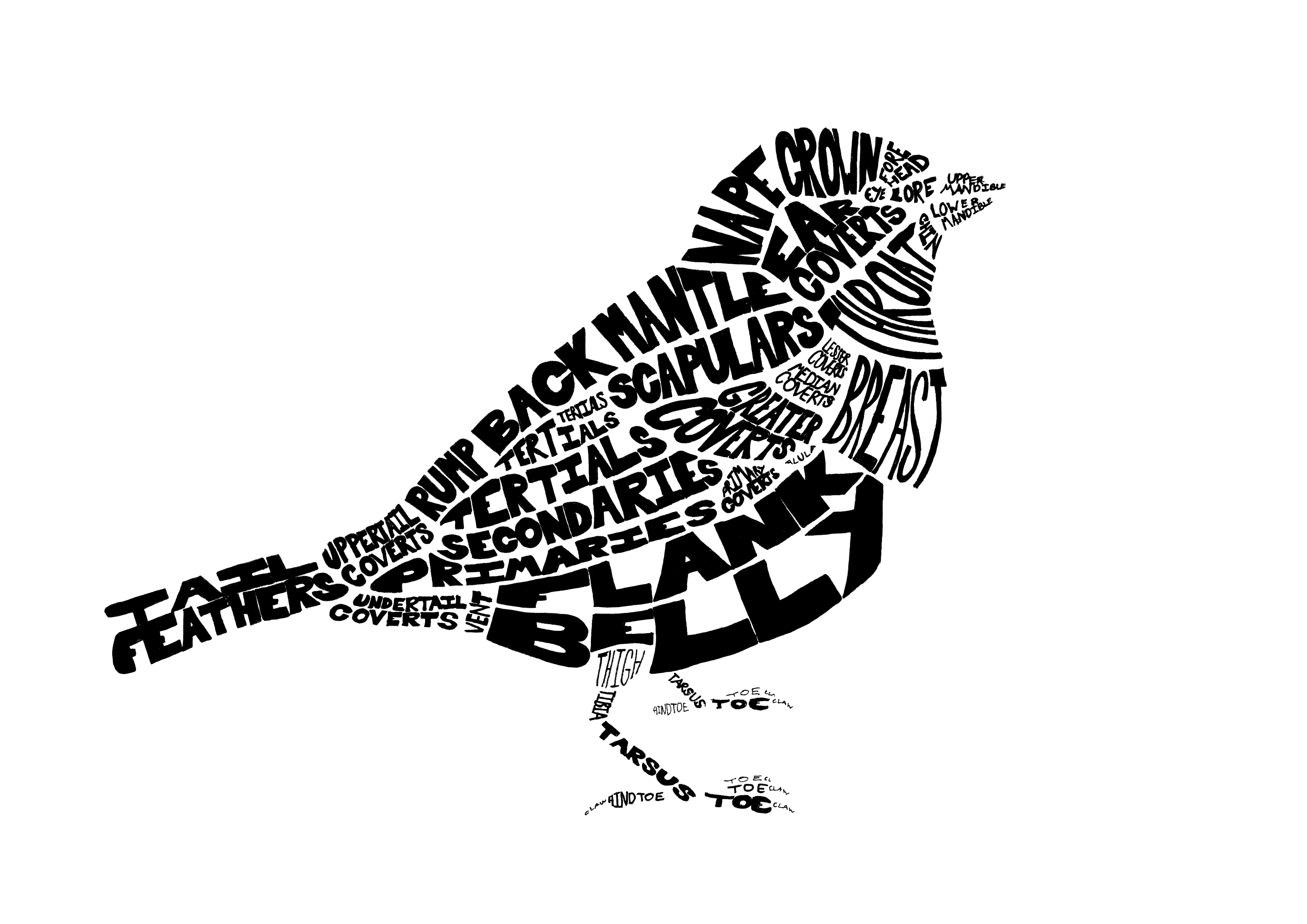 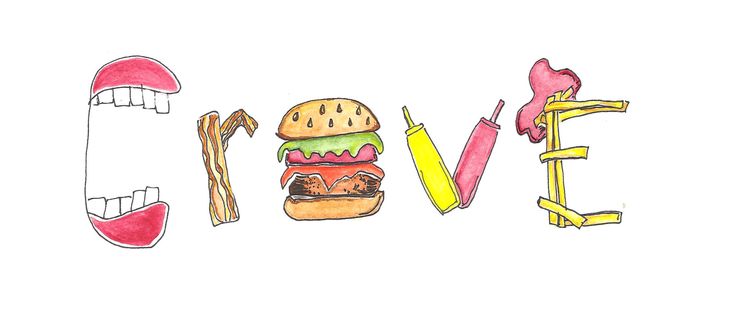 